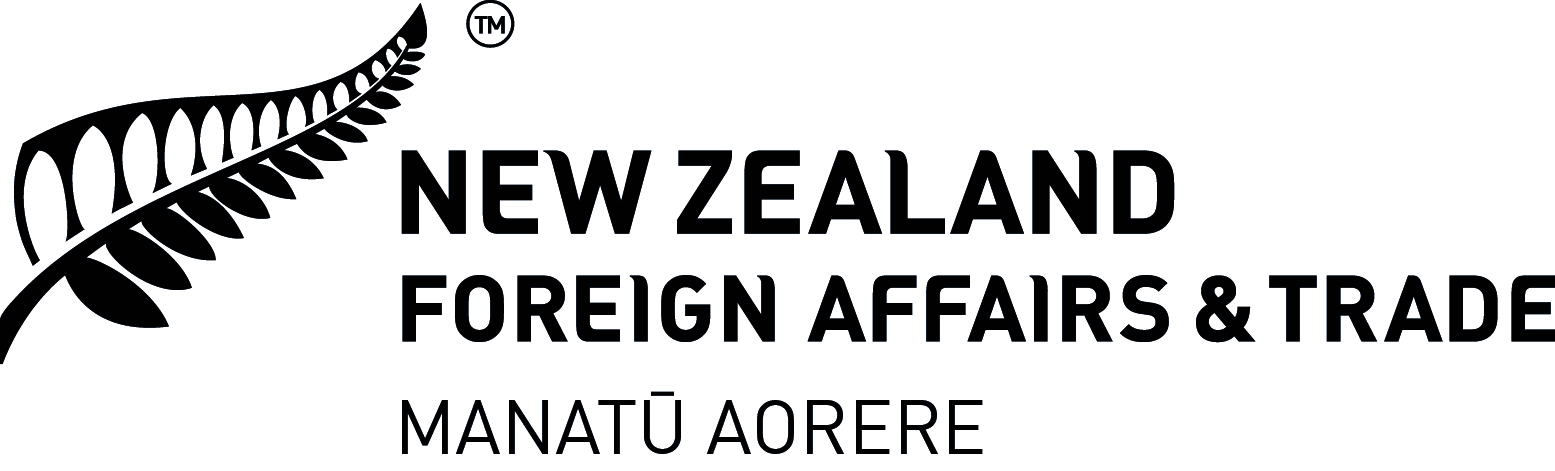 	MFA 609
APPLICATION FORDC/DCC, CC/CCC AND FC/FCC LICENCE PLATESDC/DCC, CC/CCC and FC/FCC plates may not be issued until this form has been approved by the Ministry of Foreign Affairs and Trade, Protocol Division(Please print in block letters)1	REGISTRATION DETAILS:(a)	Purchaser’s Full Name:  ..............................................................................................	(If it is an official vehicle the name of the Mission/Post should be entered here)(b)	Name of Mission:  .........................………………….…Email: …………………………...(c)	Status:  .........................………………………………....	(State whether Diplomatic, Consular or Official staff member)___________________________________________________________________________________________2          MOTOR VEHICLE DETAILS: Year: ....................................  Make:  .........................................  Model:  .....…………….……  Chassis No: ...............................................................................  Colour:  ..............................  Current Licence Plate Number:  ...................................  Personal Vehicle		or		Official Vehicle	 (Please tick one)___________________________________________________________________________________________3	NAME OF COMPANY OR INDIVIDUAL SELLING THE MOTOR VEHICLE:	...............................................................................   Telephone No: ...........................___________________________________________________________________________4	         UNDERTAKING:	I accept that if I wish to sell this motor vehicle I must first seek the prior approval of Protocol	Division, Ministry of Foreign Affairs and Trade:  	Purchaser’s Signature:   ...........................................................     Date:  .............................	DC      Diplomatic motor vehicle			DCC	Diplomatic motor cycle	CC      Consular motor vehicle			CCC	Consular motor cycle	FC     Admin & Tech Staff motor vehicle		FCC	Admin & Tech Staff motor cycleFOR MFAT USE ONLY:        MINISTRY OF FOREIGN AFFAIRS AND TRADE APPROVAL:	Approval is granted for the issue of DC,DCC/CC/CCC,FC/FCC licence plates	styled  .............................	DC/DCC, CC/CCC and FC/FCC plates may be collected and registration of ownership	undertaken at: 	Vehicle Testing NZ, , ; or	AA Technical, 419 Great South Road, Penrose Auckland; or 	AA Technical, Cnr Brougham and Buchan Streets,        Name of        Approving Officer:  ......................................  Signature:  .............................................       Approval No:   ....................     Date:   ..................................    MFAT’s Seal:  INSTRUCTIONSThis form should be used if you are purchasing a new or second-hand vehicle within New Zealand and require diplomatic, official or consular licence plates.  If you are importing a motor vehicle into  then you should complete form MFA 610. Home-based diplomatic, consular, official staff and diplomatic and consular offices are eligible to apply for diplomatic licence plates.  Depending on the status of the privileged individual or the office, diplomatic plates will be prefixed with either ‘DC/DCC’, ‘CC/CCC’ or ‘FC/FCC’.The plates should be collected from a branch of AA Technical or VTNZ as advised above.Privileged individuals should seek the approval of the Ministry of Foreign Affairs and Trade, Protocol Division to sell a motor vehicle that has been issued with diplomatic plates.  Under no circumstances should a motor vehicle still carrying DC/DCC, CC/CCC or FC/FCC plates be sold to a non-privileged person.  This form must be approved by the Ministry of Foreign Affairs and Trade before DC/DCC, CC/CCC or FC/FCC plates may be issued.Any enquiries concerning this application form should be made to protocol@mfat.govt.nz